Приложение 1.7Площадь крытых спортивных сооружений, приходящаяся на одного студента	Общая площадь ФОКа 12781 м, количество студентов дневного отделения — 7696 ч. На одного студента приходится больше 1 квадратного метра.30 баллов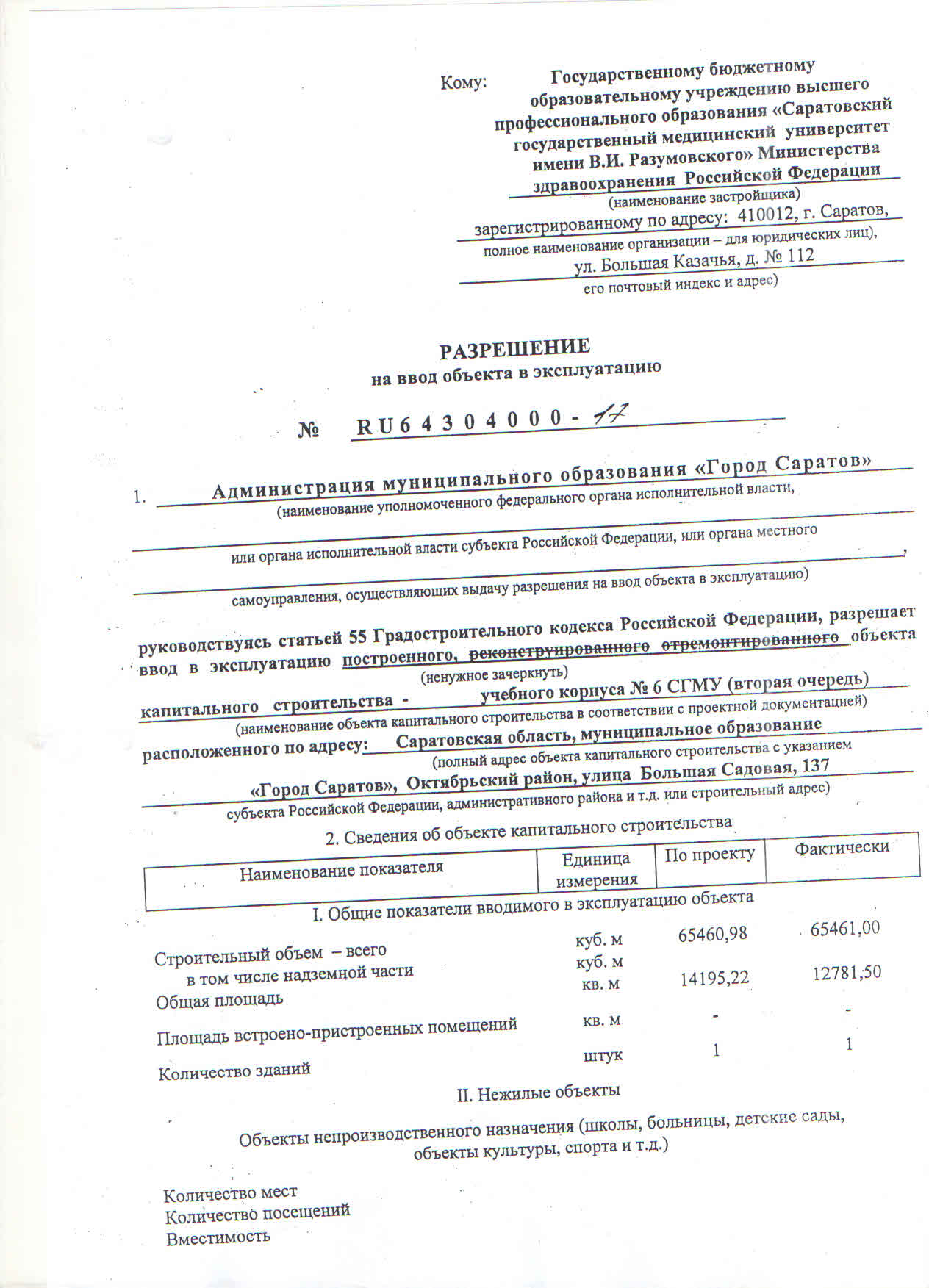 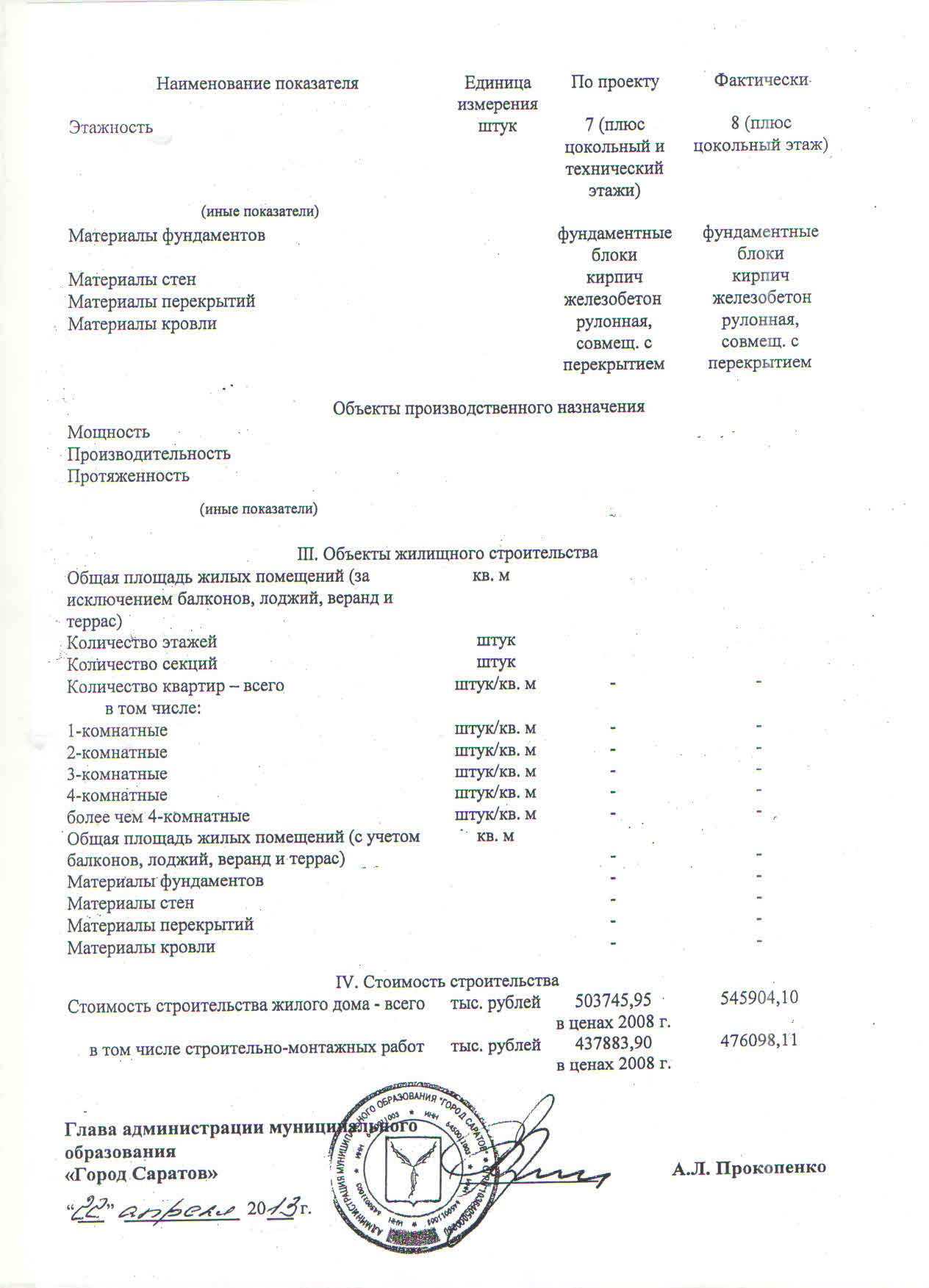 